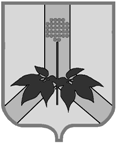 АДМИНИСТРАЦИЯ ДАЛЬНЕРЕЧЕНСКОГО МУНИЦИПАЛЬНОГО РАЙОНА ПОСТАНОВЛЕНИЕ26 апреля  2021г.г.                                  Дальнереченск                                                 № 186 -паО внесении изменений в постановление администрации Дальнереченского муниципального района от 25.11.2019 г. № 509-па « Об утверждении административного регламента предоставления муниципальной услуги "Предоставление земельных участков, находящихся в ведении органов местного самоуправления или в собственности муниципального образования, без проведения торгов".В соответствии с Федеральными законами от 06.10.2003г. №131-ФЗ «Об общих принципах организации местного самоуправления в Российской Федерации», от 27.07.2010 № 210-ФЗ «Об организации предоставления государственных и муниципальных услуг», от 01.12.2014 г. №419 «О внесении изменений в отдельные законодательные акты Российской Федерации по вопросам социальной защиты инвалидов, в связи с ратификацией конвенции о правах инвалидов», Земельным кодексом Российской Федерации, постановлением администрации Дальнереченского муниципального района от 23.01.2012 г. №13-па «О разработке и утверждении административных регламентов исполнения муниципальных функций и административных регламентов предоставления муниципальных услуг», в целях повышения качества исполнения и доступности оформления прав на земельные участки физическим и юридическим лицам, протеста Владивостокской межрайонной природоохранной прокуратуры, руководствуясь Уставом Дальнереченского муниципального района, администрация Дальнереченского муниципального районаПОСТАНОВЛЯЕТ:          1. Внести изменение в приложение № 3 к административному регламенту "Предоставление земельных участков, находящихся в ведении органов местного самоуправления или в собственности муниципального образования, без проведения торгов", дополнив п. 86 и изложив его  в редакции приложения к постановлению.Отделу по работе с территориями и делопроизводству администрации Дальнереченского муниципального района разместить настоящее постановление на официальном сайте администрации Дальнереченского муниципального района в сети Интернет.Контроль за исполнением постановления возложить на заместителя главы администрации Дальнереченского муниципального района Попова А.Г.Настоящее постановление вступает в силу со дня обнародования в установленном порядке.Глава Дальнереченскогомуниципального района					                    В.С. ДерновПриложение к постановлениюадминистрации от 26.04.2021 г. № 186-па/пОснование предоставления земельного участка без проведения торговВид права, на котором осуществляется предоставление земельного участка бесплатно или за платуЗаявительЗемельный участокДокументы, подтверждающие право заявителя на приобретение земельного участка без проведения торгов и прилагаемые к заявлению о приобретении прав на земельный участок, которые заявитель (представитель заявителя) должен представить самостоятельноДокументы, подтверждающие право заявителя на приобретение земельного участка без проведения торгов и прилагаемые к заявлению о приобретении прав на земельный участок, которые заявитель (представитель заявителя) вправе представить по собственной инициативе, так как они подлежат представлению в рамках межведомственного информационного взаимодействия86п.п.29.1 п. 2 ст. 39.6 Земельного кодекса Российской Федерации ПользованиерыбоводнымучасткомЛицо, осуществляющее товарную-аквакультуру (товарное рыбоводство)Земельный участок для рыбоводного пользованияДоговор пользования рыбоводным участкомВыписка из Единого государственного реестра недвижимости (ЕГРН) об объекте недвижимости (об испрашиваемом земельном участке)Утвержденный проект планировки и утвержденный проект межевания территорииВыписка из Единого государственного реестра юридических лиц (ЕГРЮЛ) о юридическом лице, являющемся заявителем